Régulateur de débit selon le principe d’une charge et d’une hauteur sur crête de déversoir constante, les conditions hydrauliques déterminant le débit évacué étant ainsi constantes. Déversoir flottant avec charge réglable.1 Déversoir de faible débit constant automatique à écoulement gravitaire sur flotteurs  DN 200, DN 250, DN 300, DN 400 et DN 500 (à choisir)Débit maxi. régulé garanti à (voir plus bas)  litres/seconde.Conçu pour servir de dispositif d'écoulement d'un débit faible et constant.Réglable pour DN 200, de 1 litre à 30 litres/secondeRéglable pour DN 250, de 1 litre à 55 litres/secondeRéglable pour DN 300, de 3 litres à 85 litres/secondeRéglable pour DN 400, de 10 litres à 120 litres/secondeRéglable pour DN 500, de 75 litres à 200 litres/secondeComprenant :un tube télescopique en PE à deux parois
avec crête réglable en hauteur et trois flotteurs verticauxun tube fixe en PE 
avec bride de fixation selon standard PN10
- pour déversoir   DN 200 : bride du tube fixe DN 200 PN 10 (8 trous)
- pour déversoir   DN 250 : bride du tube fixe DN 250 PN 10 (12 trous)
- pour déversoir   DN 300 : bride du tube fixe DN 315 PN 10 (12 trous)
- pour déversoirs DN 400 et DN 500 (nous consulter)
Dimensions DIN 16962/4 percées PN 10/16 selon ISO/DIN 2501 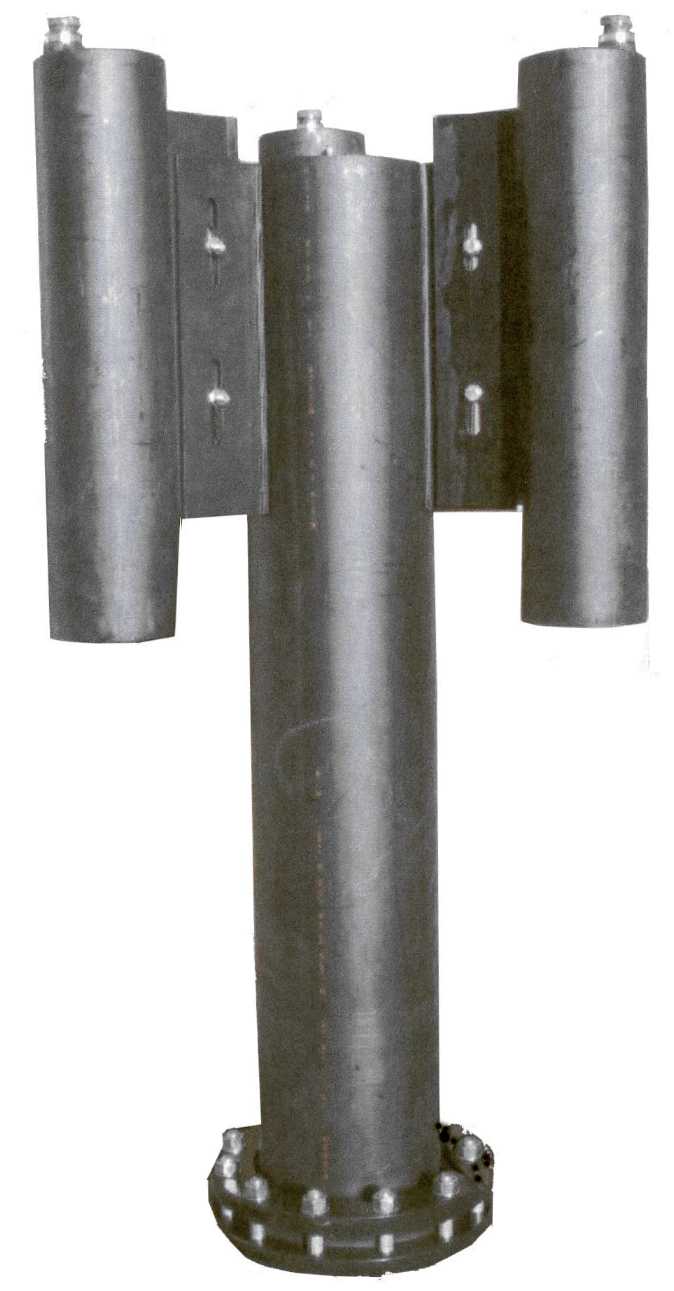 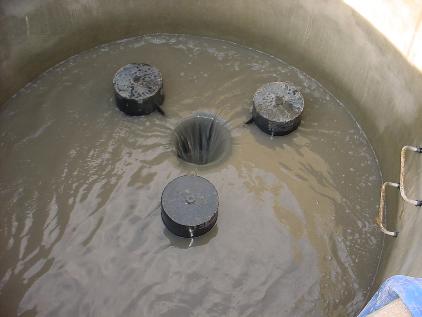 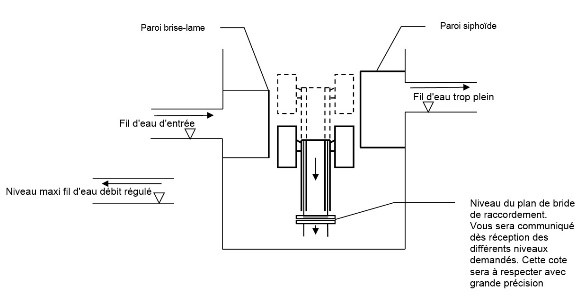 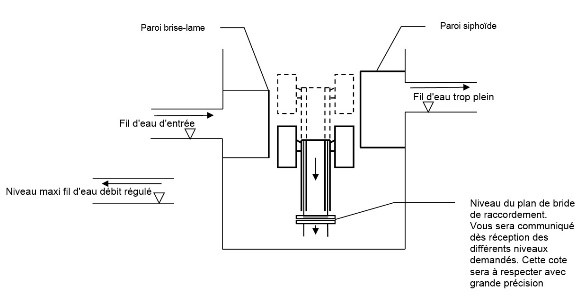 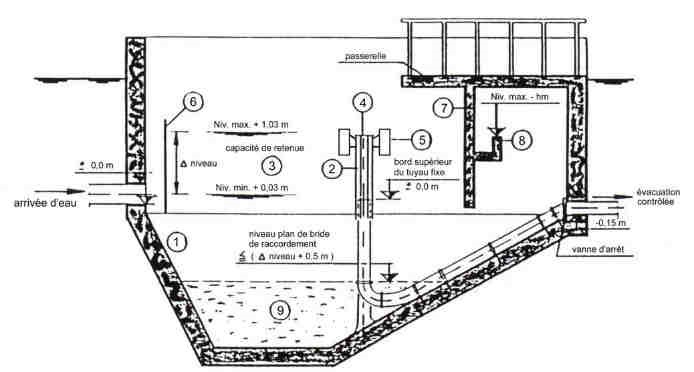 